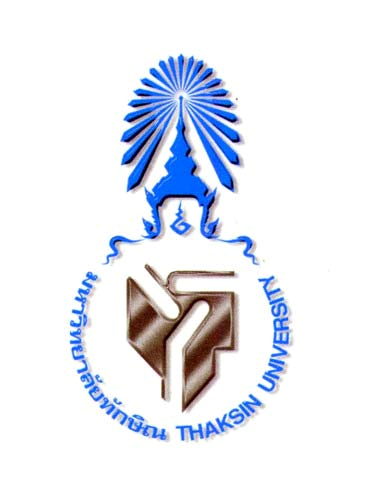 มคอ.3รายละเอียดรายวิชาCourse Specification0308316 กฎหมายการศึกษา(Education Laws)รายวิชานี้เป็นส่วนหนึ่งของหลักสูตรการศึกษาบัณฑิตหลักสูตรปรับปรุง  พ.ศ.2556คณะศึกษาศาสตร์  มหาวิทยาลัยทักษิณรายละเอียดของรายวิชา(CourseSpecification)ชื่อสถาบันอุดมศึกษา: มหาวิทยาลัยทักษิณวิทยาเขต/คณะ/ภาควิชา :  คณะศึกษาศาสตร์ สาขาวิชาการบริหารการศึกษาหมวดที่1ข้อมูลโดยทั่วไปรหัสและชื่อรายวิชา0308316	กฎหมายการศึกษา2.จำนวนหน่วยกิต3หน่วยกิต	3(3-0-6)3.หลักสูตรและประเภทของรายวิชาหลักสูตรการศึกษาบัณฑิต หมวดวิชาชีพครู  วิชาเลือก4.อาจารย์ผู้รับผิดชอบรายวิชาและอาจารย์ผู้สอนอาจารย์  ดร.สุนทรี  วรรณไพเราะ5.ภาคการศึกษา/ชั้นปีที่เรียนภาคการศึกษาที่ 26.รายวิชาที่ต้องเรียนมาก่อนไม่มี7.รายวิชาที่ต้องเรียนพร้อมกันไม่มี 8.สถานที่เรียนอาคาร 159.ครั้งที่จัดทำหรือปรับปรุงรายละเอียดของรายวิชาครั้งล่าสุด7 สิงหาคม  2563หมวดที่2จุดมุ่งหมายและวัตถุประสงค์1.จุดมุ่งหมายของรายวิชา 1)เพื่อให้นิสิตมีความรู้ ความเข้าใจเกี่ยวกับ รัฐธรรมนูญ พระราชบัญญัติ  พระราชกฤษฎีกา ระเบียบ ข้อบังคับ ประกาศ  คำสั่งเกี่ยวกับครูและบุคลากรทางการศึกษา  2)เพื่อให้นิสิตสามารถศึกษาวิเคราะห์กรณีตัวอย่างการใช้กฎหมายทางการศึกษา 2.วัตถุประสงค์ในการพัฒนา/ปรับปรุงรายวิชาเพื่อให้นิสิตมีความรู้ ความเข้าใจเกี่ยวกับ รัฐธรรมนูญ พระราชบัญญัติ  พระราชกฤษฎีกา ระเบียบ ข้อบังคับ ประกาศ  คำสั่งเกี่ยวกับครูและบุคลากรทางการศึกษา  การประกอบวิชาชีพทางการศึกษา  และสามารถวิเคราะห์การนำกฎหมายไปใช้และข้อปัญหาในทางปฏิบัติหมวดที่3ลักษณะและการดำเนินการ1.คำอธิบายรายวิชา		ศึกษาความรู้เกี่ยวกับกฎหมายรัฐธรรมนูญ  พระราชบัญญัติการศึกษาแห่งชาติ  พระราชกฤษฎีกา พระราชกำหนด พระราชบัญญัติสภาครูและบุคลากรทางการศึกษา  ระเบียบ ข้อบังคับ ประกาศ  คำสั่งเกี่ยวกับครูและบุคลากรทางการศึกษา  บุคลากรทางการศึกษา  ศึกษาวิเคราะห์กรณีตัวอย่างการใช้กฎหมายทางการศึกษา 2.หัวข้อและจำนวนชั่วโมงที่ใช้ต่อภาคการศึกษา3.จำนวนชั่วโมงต่อสัปดาห์ที่อาจารย์ให้คำปรึกษาและแนะนำทางวิชาการแก่นิสิตเป็นรายบุคคล1ชั่วโมง/สัปดาห์หมวดที่4การพัฒนาการเรียนรู้ของนิสิต1.ด้านคุณธรรมจริยธรรม1.1คุณธรรม จริยธรรมที่ต้องพัฒนามีจิตสำนึกตามจรรยาบรรณวิชาชีพ1.2วิธีการสอนสอดแทรกเรื่องของจิตสำนึกตามจรรยาบรรณวิชาชีพพร้อมยกตัวอย่างประกอบ1.3วิธีการประเมินประเมินผลเชิงพฤติกรรมโดยการสังเกตจากบุคลิกภาพและความรับผิดชอบต่องานที่ได้รับมอบหมาย2.ด้านความรู้2.1วิธีการสอนการบรรยายกิจกรรมการแลกเปลี่ยนเรียนรู้ การศึกษาค้นคว้าเพิ่มเติมการนำเสนอในรูปแบบของPowerPointและการจัดทำรายงาน2.2วิธีการประเมินประเมินผลจากการเข้าชั้นเรียน การสังเกตพฤติกรรม บุคลิกภาพและความรับผิดชอบ การนำเสนอชิ้นงาน/รายงานการสอบกลางภาคและปลายภาค3.ด้านทักษะทางปัญญา3.1ทักษะทางปัญญาที่ต้องพัฒนาพัฒนาความสามารถในการวิเคราะห์สังเคราะห์และการประยุกต์ใช้กฎหมายทางการศึกษา3.2วิธีการสอนการมอบหมายงานให้นิสิตศึกษาค้นคว้าด้วยตนเองและการนำเสนอรายงาน3.3วิธีการประเมินประเมินผลจากการนำเสนอชิ้นงานและรายงานที่มอบหมาย4.ด้านทักษะความสัมพันธ์ระหว่างบุคคลและความรับผิดชอบ4.1ทักษะความสัมพันธ์ระหว่างบุคคลและความรับผิดชอบที่ต้องพัฒนาการมีบุคลิกภาพและสมรรถภาพในการเป็นผู้นำทางการศึกษา4.2วิธีการสอนกิจกรรมกลุ่ม ในรูปแบบของการอภิปราย ระดมสมอง4.3วิธีการประเมิน		ประเมินจากการแสดงความคิดเห็น  การทำกิจกรรมกลุ่ม5.ด้านทักษะการวิเคราะห์เชิงตัวเลข  การสื่อสารและการใช้เทคโนโลยี5.1ด้านทักษะการวิเคราะห์เชิงตัวเลข  การสื่อสารและการใช้เทคโนโลยีที่ต้องพัฒนาพัฒนาศักยภาพและทักษะในการสื่อสารตลอดจนการใช้เทคโนโลยีผ่านการนำเสนอชิ้นงาน5.2วิธีการสอน5.2.1ผู้สอนใช้PowerPointประกอบการบรรยายในชั้นเรียน5.2.2มอบหมายให้นิสิตใช้เทคโนโลยีสารสนเทศในการสืบค้นรวมทั้งการนำเสนอชิ้นงานในชั้นเรียน5.3วิธีการประเมินประเมินจากการนำเสนอชิ้นงานโดยใช้เทคโนโลยีสารสนเทศ การโต้ตอบระหว่างผู้สอนกับผู้เรียนและเพื่อนร่วมชั้น รวมทั้งทักษะในการนำเสนอหมวดที่5แผนการสอนและการประเมินแผนการสอน2.แผนประเมนการเรียนรู้หมวดที่6ทรัพยากรประกอบการเรียนการสอน1.  ตำราและเอกสารหลักพระราชบัญญัติการศึกษาแห่งชาติพ.ศ 2542 / ฉบับที่ 2 พ.ศ.2545/ ฉบับที่ 3 พ.ศ.2553/ฉบับที่ 4 พ.ศ.2562พระราชบัญญัติการศึกษาภาคบังคับพ.ศ.2545พระราชบัญญัติระเบียบบริหารราชการกระทรวงศึกษาธิการพ.ศ.2546 / ฉบับที่ 2 พ.ศ.2553/ฉบับที่ 3 พ.ศ.2562พระราชบัญญัติระเบียบข้าราชการครูและบุคลากรทางการศึกษาพ.ศ.2547/ ฉบับที่ 2 พ.ศ.2551/ ฉบับที่ 3 พ.ศ.2553/ฉบับที่ 4 พ.ศ.2562พระราชบัญญัติสภาครูและบุคลากรทางการศึกษาพ.ศ.2546พระราชบัญญัติเงินเดือน เงินวิทยฐานะ และเงินประจำตำแหน่งข้าราชการครูและบุคลากรทางการศึกษา พ.ศ.2547  พระราชบัญญัติคุ้มครองเด็ก พ.ศ.2546พระราชบัญญัติการจัดการศึกษาสำหรับคนพิการพ.ศ.2551/ฉบับที่ 2 พ.ศ.2556ข้อบังคับคุรุสภาว่าด้วยมาตรฐานวิชาชีพ พ.ศ. 2556 /ฉบับที่ 2 พ.ศ.2561/ฉบับที่ 3 พ.ศ.  2561/ฉบับที่ 4 พ.ศ.  2562ข้อบังคับคุรุสภาว่าด้วยจรรยาบรรณของวิชาชีพ พ.ศ. 25562.	เอกสารและข้อมูลสำคัญhttp://www.onec.go.th/index.php/page/category/CAT00000063.  	เอกสารและข้อมูลแนะนำhttp://www.onec.go.th/onec_web/page.php?mod=Category&categoryID=CAT0000006 http://kormor.obec.go.th/page001.htmlหมวดที่7การประเมินและปรับปรุงการดำเนินการของรายวิชา1.กลยุทธ์การประเมินประสิทธิผลของรายวิชาโดยนิสิตประเมินผลการสอนผ่านระบบออนไลน์2.กลยุทธ์การประเมินการสอนประเมินการสอนโดยให้นิสิตมีส่วนร่วม3.การปรับปรุงการสอน3.1นำผลการประเมินผลการสอนมาปรับปรุงการสอน3.2ค้นคว้าและศึกษาข้อมูลความรู้ใหม่ๆเพื่อใช้ประกอบการสอน4.การทวนสอบมาตรฐานผลสัมฤทธิ์ของนิสิตในรายวิชา4.1ทวนสอบข้อสอบตามแผนการสอนว่าออกข้อสอบสอดคล้องตามวัตถุประสงค์หรือไม่4.2ให้นิสิตมีส่วนร่วมในการทวนสอบคะแนนและเกรดก่อนส่งเกรดให้งานทะเบียน5.การดำเนินการทบทวนและการวางแผนปรับปรุงประสิทธิผลของรายวิชานำผลที่ได้จากประเมินผลการสอนคะแนนสอบของนิสิตมาประกอบการพัฒนารายวิชาก่อนการสอนใน ภาคการศึกษาต่อไป          บรรยายสอนเสริมการฝึกปฏิบัติ/งาน ภาคสนาม/การฝึกงานการศึกษาด้วยตนเอง3ชั่วโมง/ภาคการศึกษาตามสภาพปัญหาของนิสิตเฉพาะราย-6ชั่วโมง/สัปดาห์สัปดาห์ที่หัวข้อ/รายละเอียดจำนวน*(ชั่วโมง)กิจกรรมการเรียนการสอนผู้สอน1-2แนะนำรายวิชา จุดมุ่งหมายและ วัตถุประสงค์รายวิชาคำอธิบาย รายวิชา กิจกรรมการเรียนการสอน การวัดและประเมินผลรัฐธรรมนูญ6บรรยายอ.ดร.สุนทรี  วรรณไพเราะ3-4พระราชบัญญัติการศึกษาแห่งชาติพระราชบัญญัติการศึกษาภาคบังคับ6บรรยาย/ อภิปรายอ.ดร.สุนทรี  วรรณไพเราะ5-6พระราชบัญญัติระเบียบบริหารราชการกระทรวงศึกษาธิการ6บรรยาย/ อภิปราย/ นำเสนอรายงานอ.ดร.สุนทรี  วรรณไพเราะ7-8พระราชบัญญัติระเบียบข้าราชการครูและบุคลากรทางการศึกษาพระราชบัญญัติเงินเดือน เงินวิทยฐานะ และเงินประจำตำแหน่งข้าราชการครูและบุคลากรทางการศึกษา6บรรยาย/ อภิปราย/ นำเสนอรายงานอ.ดร.สุนทรี  วรรณไพเราะ9สอบกลางภาค10-11พระราชบัญญัติสภาครูและบุคลากรทางการศึกษา6บรรยาย/ อภิปราย/ นำเสนอรายงานอ.ดร.สุนทรี  วรรณไพเราะ12-13พระราชบัญญัติคุ้มครองเด็ก พระราชบัญญัติการจัดการศึกษาสำหรับคนพิการ6บรรยาย/ อภิปราย/ นำเสนอรายงานอ.ดร.สุนทรี  วรรณไพเราะสัปดาห์ที่หัวข้อ/รายละเอียดจำนวน*(ชั่วโมง)กิจกรรมการเรียนการ สอน  ผู้สอน14-15ข้อบังคับคุรุสภาว่าด้วยมาตรฐานวิชาชีพ /จรรยาบรรณของวิชาชีพ6บรรยาย/ อภิปราย/ นำเสนอรายงานอ.ดร.สุนทรี  วรรณไพเราะ16-17กรณีศึกษาเกี่ยวกับคดีทางการศึกษา  6อภิปรายอ.ดร.สุนทรี  วรรณไพเราะ18สอบปลายภาคกิจกรรมที่ผลการเรียนรู้* กิจกรรมการประเมิน กำหนดการประเมิน (สัปดาห์ที่)สัดส่วนของการประเมินผล1ความรู้ความเข้าใจการสอบกลางภาค/ปลายภาค17502ทักษะความสัมพันธ์ระหว่างบุคคลและความรับผิดชอบการเข้าชั้นเรียน การตั้งใจเรียน การร่วมกิจกรรมในชั้นเรียนทุกสัปดาห์103ความรู้และทักษะการวิเคราะห์เชิงตัวเลข การสื่อสารและเทคโนโลยีสารสนเทศการนำเสนอรายงานเดี่ยว รายงานกลุ่มทุกสัปดาห์40* ระบุผลการเรียนรู้หัวข้อย่อยตามที่ปรากฏในแผนที่แสดงการกระจายความรับผิดชอบของรายวิชาของรายละเอียดของหลักสูตร (แบบ มคอ. 2)* ระบุผลการเรียนรู้หัวข้อย่อยตามที่ปรากฏในแผนที่แสดงการกระจายความรับผิดชอบของรายวิชาของรายละเอียดของหลักสูตร (แบบ มคอ. 2)* ระบุผลการเรียนรู้หัวข้อย่อยตามที่ปรากฏในแผนที่แสดงการกระจายความรับผิดชอบของรายวิชาของรายละเอียดของหลักสูตร (แบบ มคอ. 2)* ระบุผลการเรียนรู้หัวข้อย่อยตามที่ปรากฏในแผนที่แสดงการกระจายความรับผิดชอบของรายวิชาของรายละเอียดของหลักสูตร (แบบ มคอ. 2)* ระบุผลการเรียนรู้หัวข้อย่อยตามที่ปรากฏในแผนที่แสดงการกระจายความรับผิดชอบของรายวิชาของรายละเอียดของหลักสูตร (แบบ มคอ. 2)